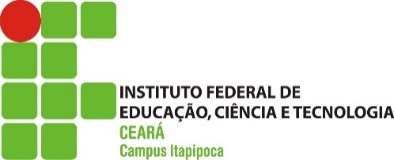 HORÁRIO DE FUNCIONAMENTO DO CAMPUS07h15min às 21h45minHORÁRIO DE FUNCIONAMENTO DO CAMPUS07h15min às 21h45minHORÁRIO DE FUNCIONAMENTO DO CAMPUS07h15min às 21h45minHORÁRIO DE ATENDIMENTO AO ESTUDANTE – CAMPUS ITAPIPOCAHORÁRIO DE ATENDIMENTO AO ESTUDANTE – CAMPUS ITAPIPOCAHORÁRIO DE ATENDIMENTO AO ESTUDANTE – CAMPUS ITAPIPOCAHORÁRIO DE ATENDIMENTO AO ESTUDANTE – CAMPUS ITAPIPOCADOCENTEHORÁRIOS DE ATENDIMENTOCARGA HORÁRIA DE ATENDIMENTOLOCALADRIANA CASTELO BRANCOSexta: 9:30 - 10:30Sexta: 14:00 - 16:003 horasGabinete Docente 02ANA PAULA JUSTINO SOARESQuarta: 9:00 - 11:00 e 14:00 - 15:003 horasGabinete Docente 105ANNALIES BARBOSA BORGESTerça: 08:15 - 09:15Terça: 12:00 - 13:002 horasGabinete Docente 05AQUILES CHAVES DE MELOQuinta: 13:30 - 15:302 horasGabinete Docente 02DIEGO ARAÚJO FROTAQuarta: 18:30 - 19:30Quinta: 15:30 - 17:303 horasGabinete Docente 103ELIONE MOURA CARLOSSegunda: 15:30 - 16:30Terça: 9:30 - 10:30Quinta: 17:15 - 19:154 horasGabinete Docente 105EMANOEL HEDER SILVA E SOUZAQuarta: 18:15 - 19:55Quinta: 9:30 - 11:304 horasGabinete Docente 02FERNANDO ANTÔNIO ALVES DOS SANTOS JÚNIORSegunda: 18:05 - 20:05Sexta: 15:00 - 16:303h 30minGabinete Docente 103FRANCISCO EDMAR CHAGAS BEZERRAQuarta: 13:30 – 14:30 e 18:00 – 20:00Quinta: 13:30 - 17:30 e 20:00 – 22:009 horasCoordenação de curso FRANCISCO RICARDO MOREIRA SAMPAIOSegunda: 13:15 - 15:15 e 15:30 - 17:304 horasGabinete Docente 04FRANCISCO ROBERTO OLIVEIRA DA SILVAQuarta: 10:30 - 11:30 e 13:15 - 15:152 horasGabinete Docente 04JACIANA SILVA DE SANTANASegunda: 15:30 - 17:30Terça: 16:30 - 17:303 horasGabinete Docente 104JAYNA KATIA DIONISIO DOS SANTOSQuarta: 17:00 - 18:00Quinta: 16:00 - 18:003 horasGabinete Docente 105JOHN KARLEY DE SOUSA AQUINOTerça: 15:30 - 17:302 horasGabinete Docente 02JOSÉ AÍRTON DE FARIASQuarta: 13:15 – 15:152 horasGabinete Docente 05JOSÉ ERANILDO TELES DO NASCIMENTOQuinta: 18:30 - 20:302 horasGabinete Docente 102LARISSA DE FREITAS GONÇALVESTerça: 15:30 - 17:30Quarta: 14:15 - 15:153 horasGabinete Docente 04LIA RAQUEL MONTEIRO SANTOS VENTURIERISegunda: 15:30 - 17:302 horasGabinete Docente 104LUIS CARLOS SOUSA DA SILVAQuinta: 14:00 - 16:002 horasGabinete Docente 102MARIA REGIANE DA COSTASegunda: 13:15 - 15:152 horasGabinete Docente 02RAPHAELL MOREIRA MARTINSSegunda: 12:00 - 13:00Terça: 12:00 - 13:00Quarta: 14:30 - 15:303 horasGabinete Docente 05SUZANA ZEHETMEYER TREICHELTerça: 13:15 - 14:15Quarta: 20:05 - 20:551 hora 50 min.Coordenação de curso 